“Want Ads Task”Select an advertised position with an hourly rate from the want ads.How much money would you make at this job if you worked one hour? Two hours? Three hours? Four hours? Five hours? Zero hours?What is the most amount of money you could earn in one week at your job? Explain your reasoning.Write a variable expression that represents how much you will be paid if you work x hours at your selected rate.Evaluate your expression when x = 35. Explain what your answer means in this situation. If y equals the total amount you are paid, write an equation that represents how much you will be paid if you work x hours at your selected rate.Make a table of values containing five coordinate pairs, each of which satisfies your equation.Plot the points you found in #7. Describe what your graph looks like.  (use the draw tool)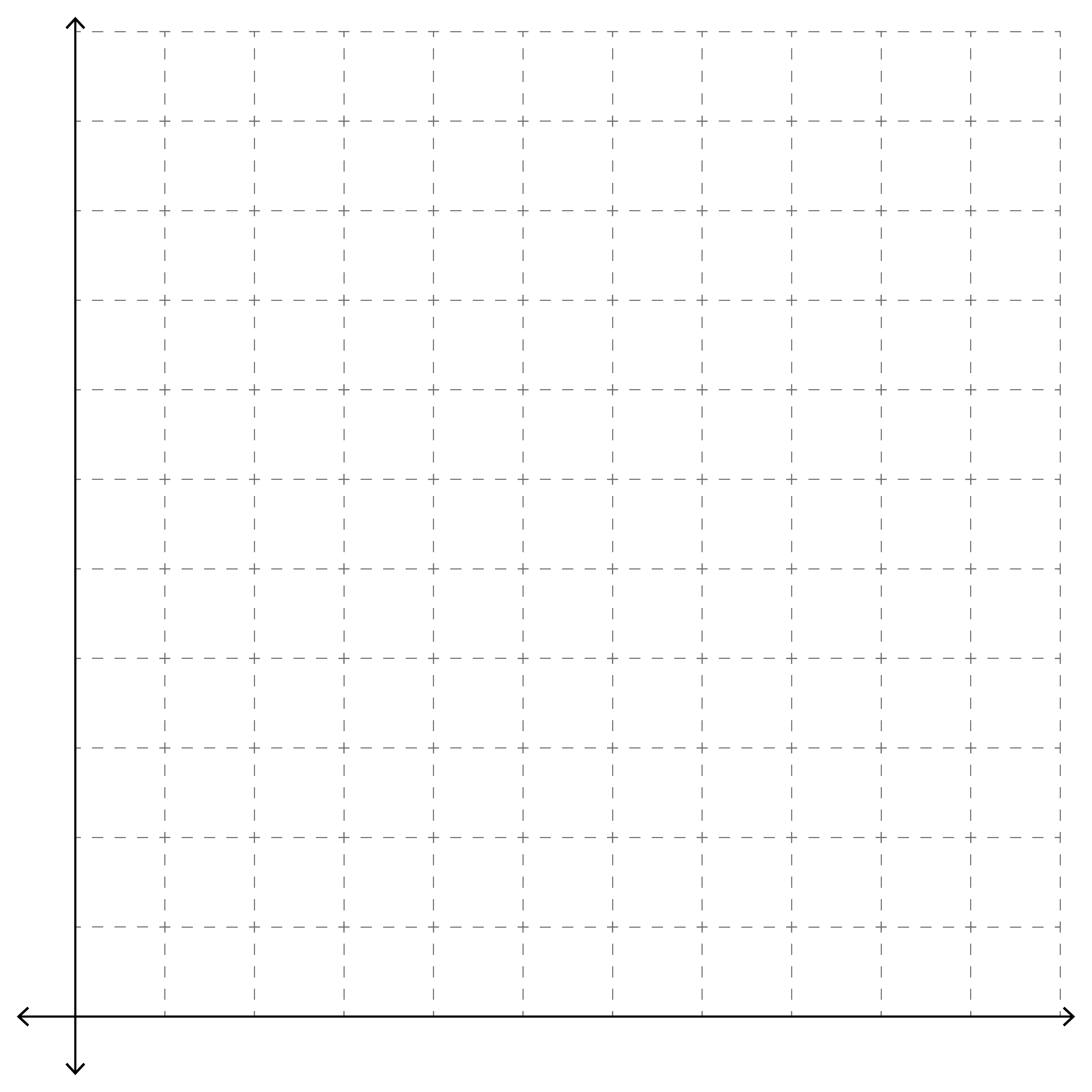 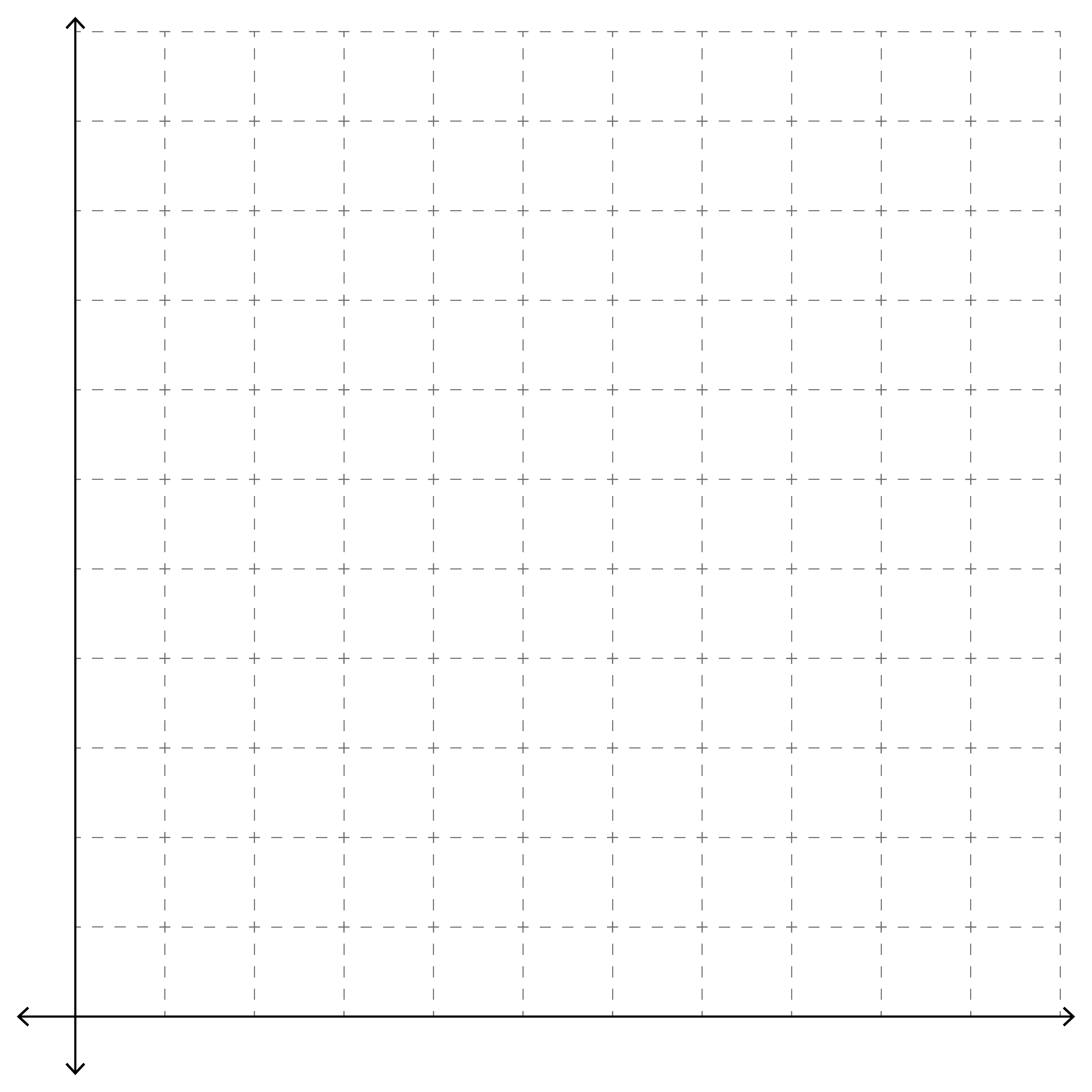 Graph Description:Suppose you got a raise and made $2.00 more per hour.  How do you think your graph would change?Suppose your hourly rate is k dollars. Write the equation that represents how much you will be paid, y, if you work x hours. If you wanted to earn $600, how many hours would you need to work at your job?If you wanted to earn $1500, how many hours would you need to work at your job?If you wanted to earn at least $1000, how many hours would you need to work at your job?xy